فرم شماره 1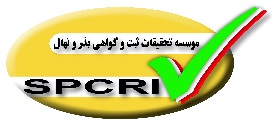 بسمه تعالی*********************اینجانب ..........................فرزند ..................متولد سال ................ شهرستان .......... به شماره شناسنامه ........... و کدملی......................... دارای مدرک تحصیلی .......................از دانشگاه ............... ساکن دراستان ............ شهرستان............... بوده و ضمن تقدیم مدارک مورد نیاز به واحد استانی موسسه ، تقاضای بررسی مدارک و صدور مجوز ارزیابی فنی ارقام ........... را دارم.شماره تلفن همراه................................شماره تلفن ثابت.................................                                                                                                       تاریخ -امضاء